IL Special Live Broadcast 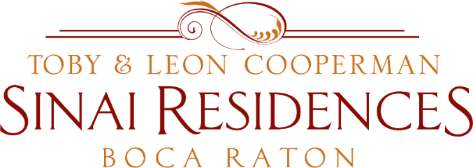 January 11, 2021Welcome: Diane Dalsimer, FLiCRA Representative. Overview of FLiCRA program and benefits.Update on Community COVID-19 cases: there are 2 positive employees in SNF, 2 in Assisted Living and 1 in Independent Living (Valet employee). There is 1 positive resident in Independent Living who is currently out of the community at this time.The pool heater has been repaired! Thank you for your patience.Reminder: When walking dogs, please take your dogs to the nearest exit of your apartment and walk dogs outdoors. Also do not walk dogs in the Cortile area. There are accident continuing to happen. Please be mindful and respectful of these rules and others.Pierce Carey, Assistant Administrator, update on the Vaccine:You received a flyer last week with your time to receive the vaccine this Thursday, January 14th. Please highlight your time and do not arrive early. We ask that you are not on the first floor of IL between 7:30am – 11:30am if you are not receiving their vaccine. This will help with congestion and social distancing. We ask that show up on time and not ahead of time.We will have chairs set up, socially distanced to help with waiting in line if needed. Please bring an ID/Driver’s License and insurance card and wear a short-sleeve shirt. Check-in will occur outside of the Pre-Function area. Staff will be available to assist you and guide you on where you need to go. The 15-minute observation period after the vaccine will occur in the Cortile. We will have the nursing team available to take a temperature and check on you.Even after receiving the vaccine continue to wear your mask, wash your hands and social distance. The vast majority of our resident population have elected to receive the vaccine. Those that are not receiving the vaccine at Sinai, have received their vaccine at their physician’s office or have made other arrangements.